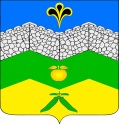 администрация адагумского сельского поселения крымского района                              ПОСТАНОВЛЕНИЕот 21.09.2015г.	       № 194                                                               хутор  АдагумО внесении изменений в постановление администрации Адагумского сельского поселения Крымского района от 02.07.2015г. № 117«Об утверждении административного регламента по предоставлению муниципальной услуги «Утверждение схемы расположения земельного участка  на кадастровом плане или кадастровой карте соответствующей территории»               В соответствии с Федеральным законом от 6 октября 2003 года 
№ 131-ФЗ «Об общих принципах организации местного самоуправления в Российской Федерации», Федеральным законом от 27 июля 2010 года 
№ 210-ФЗ «Об организации предоставления государственных и муниципальных услуг», Постановлением Правительства Российской Федерации от 16 мая 2011 года № 373 «О разработке и утверждении административных регламентов исполнения государственных функций и административных регламентов предоставления государственных услуг», Уставом Адагумского сельского  поселения Крымского района, в целях приведения правового акта в соответствие с требованиями действующего законодательства, п о с т а н о в л я ю:Внести в постановление администрации  Адагумского         сельского поселения Крымского района от 02.07.2015г. № 117 «Об утверждении административного регламента по предоставлению муниципальной услуги «Утверждение схемы расположения земельного участка  на кадастровом плане или кадастровой карте соответствующей территории» следующее изменение:              - в пункте 2.6 приложения исключить абзац 9;              - подпункт 2.9.4. в разделе 2 исключить;               - пункт 2.15 дополнить абзацем следующего содержания:« - схема расположения земельного участка  на кадастровом плане или кадастровой карте соответствующей территории».            2. Настоящее постановление подлежит обнародованию.3. Настоящее постановления разместить на официальном сайте администрации Адагумского сельского поселения Крымского района в сети Интернет. 4. Контроль за выполнением настоящего постановления оставляю за собой5. Постановление вступает в силу со дня его обнародования.Глава Адагумского сельского поселения Крымского района        	               	                      	                 П.Д.Багмут 